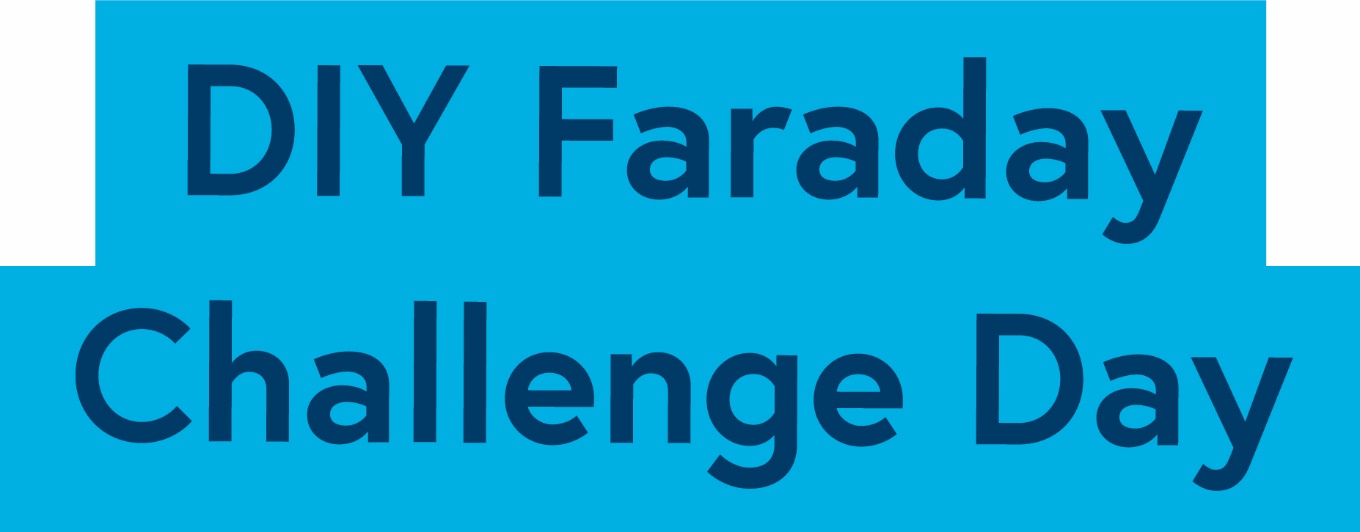 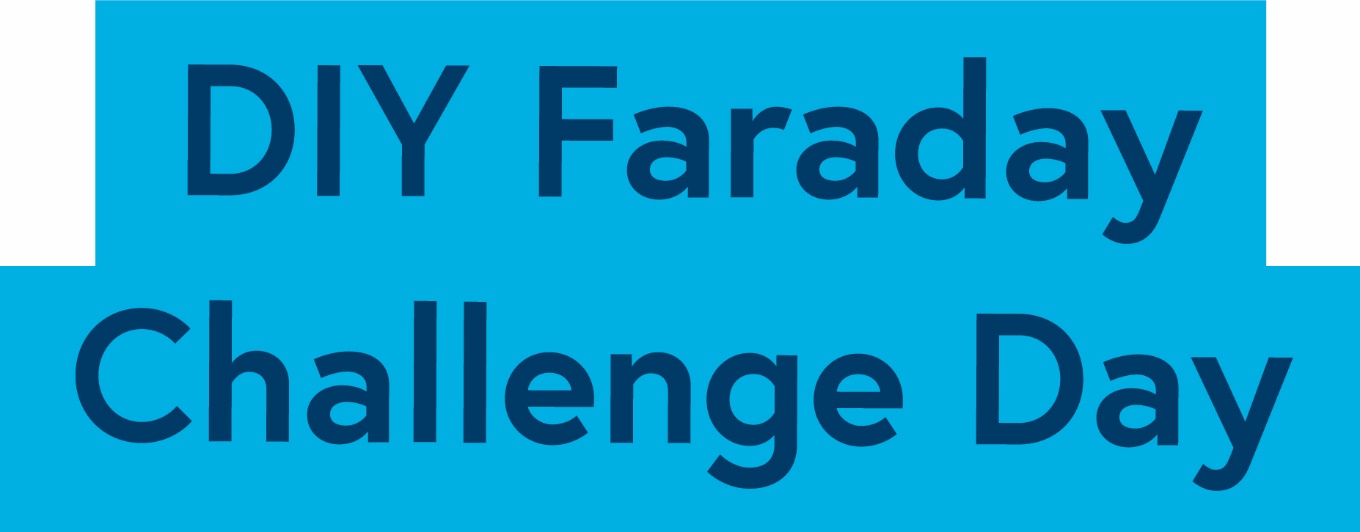 The IET DIY Faraday Challenge Day ‘IHEEM’ is based on the Faraday Challenge Day of the same name, a STEM activity day written and delivered by the Institution of Engineering and Technology (IET). The IET Education website hosts a wide range of teaching resources for science, design and technology and maths. These include classroom activities with film clips, online games, posters, careers resources and STEM activity days. The Institution of Engineering and Technology IET Education 5-19 Michael Faraday House Six Hills Way Stevenage Herts SG1 2AY United Kingdom T: +44 (0)01438 767653 F: +44 (0)01438 765526 The Institution of Engineering and Technology is registered as a Charity in England & Wales (no 211014) and Scotland (no SC038698)Stay safe  Whether you are a scientist researching a new medicine or an engineer solving climate change, safety always comes first. An adult must always be around and supervising when doing this activity. You are responsible for:ensuring that any equipment used for this activity is in good working conditionbehaving sensibly and following any safety instructions so as not to hurt or injure yourself or others Please note that in the absence of any negligence or other breach of duty by us, this activity is carried out at your own risk. It is important to take extra care at the stages marked with this symbol: ⚠ ContentsThe context	4The brief	5Checklist	6Shop resources 	7	Suppliers	11Schedule of the day	12Room layout	14Marksheet	15Assessment matrix	16Assessment criteria	17Risk Assessment	19Context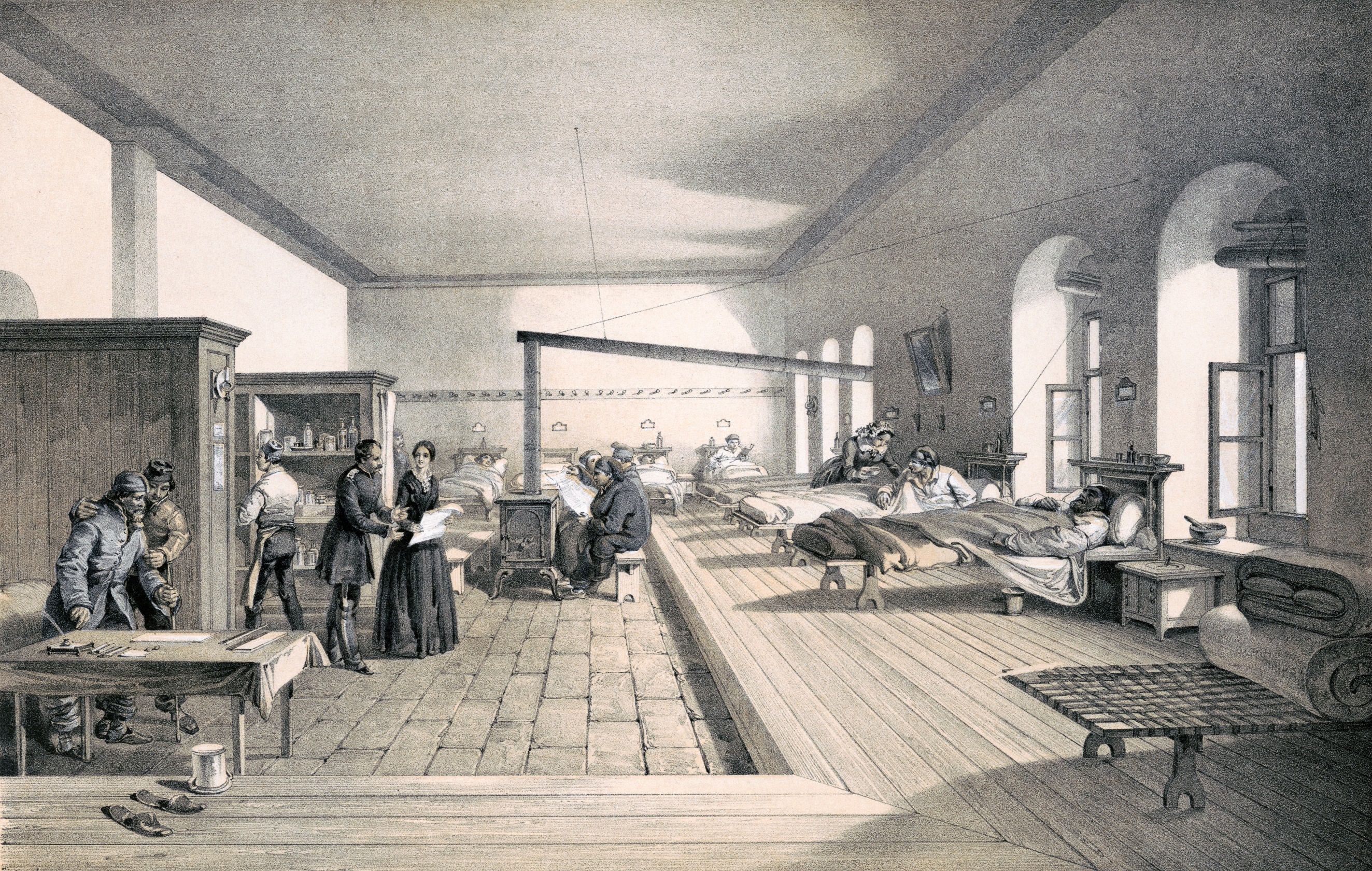 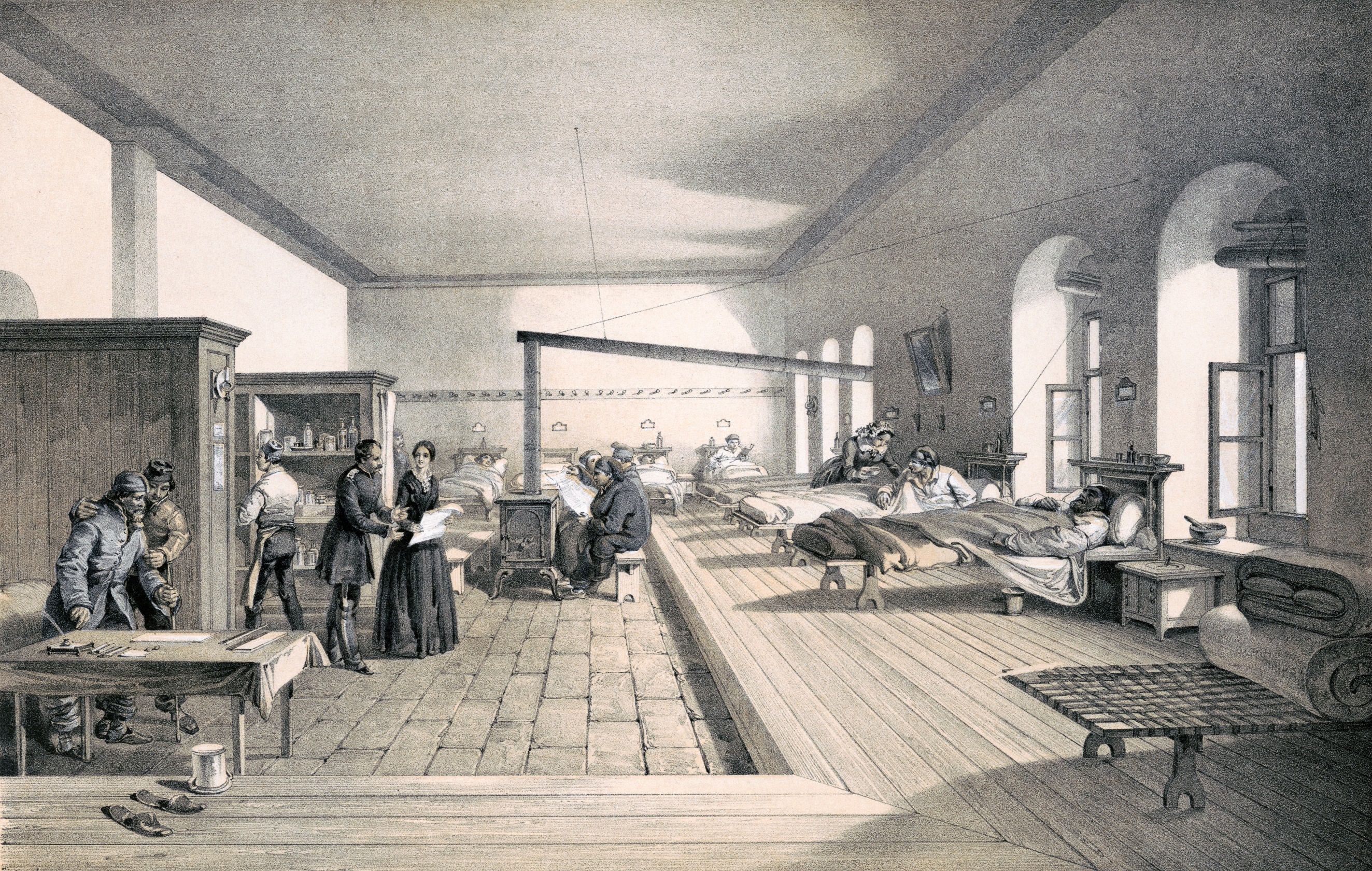 Way back in 1853, in the Crimean war, Florence Nightingale was convinced that stale air, amongst other things, was contributing to the high death rate amongst soldiers. She realised that increasing natural ventilation on hospital wards led to a sharp reduction in death rates. Nowadays we understand the importance not only of all the healthcare staff but also healthcare design on both the physical health and mental health and well-being of patients.IHEEM, the Institute of Healthcare Engineering and Estate Management, represent the thousands of people, including engineers, who design, build and service our healthcare environments. The work of their members is integral to future NHS policy development and the commitment to develop hospitals which meet the needs of patients well into the 22nd Century.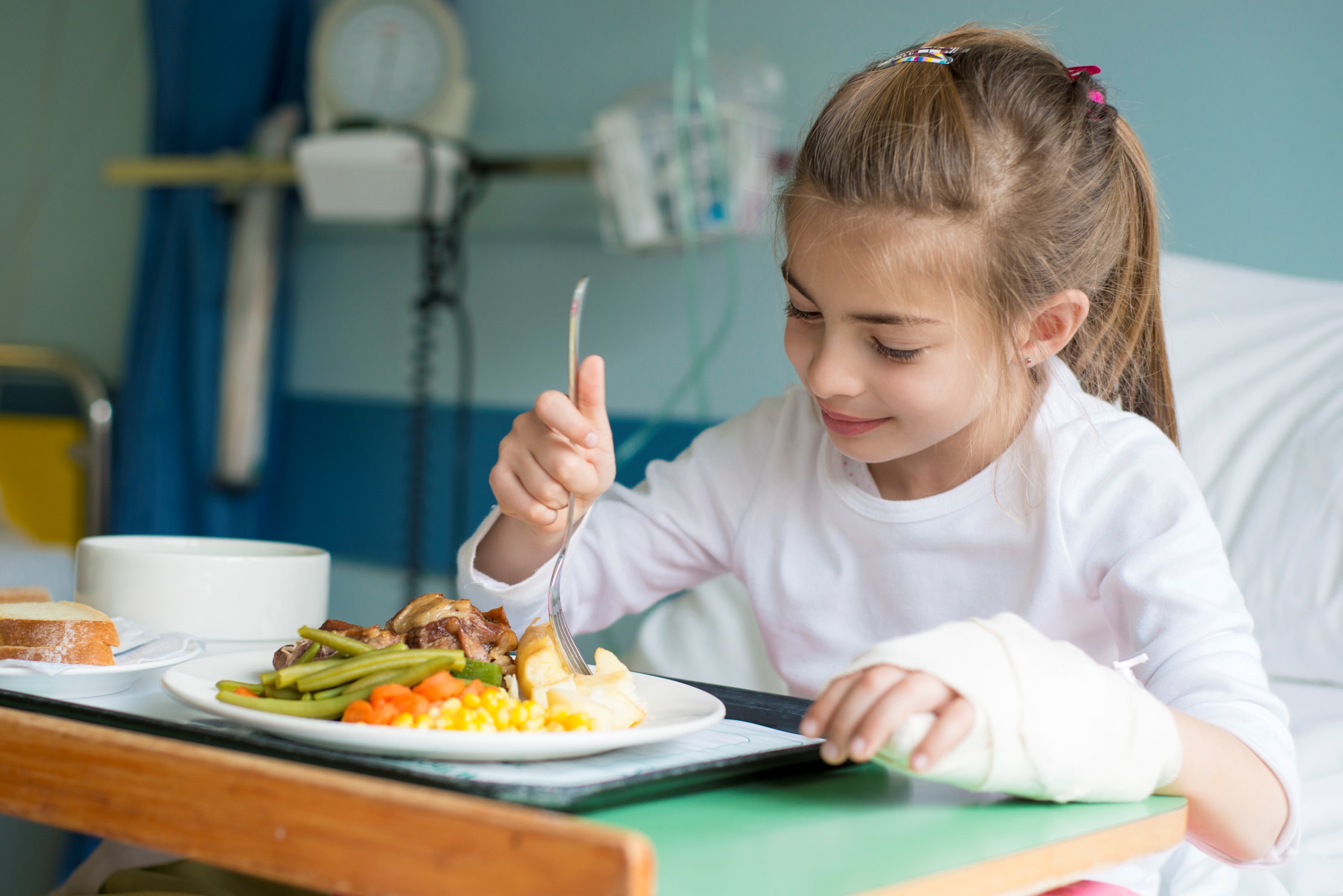 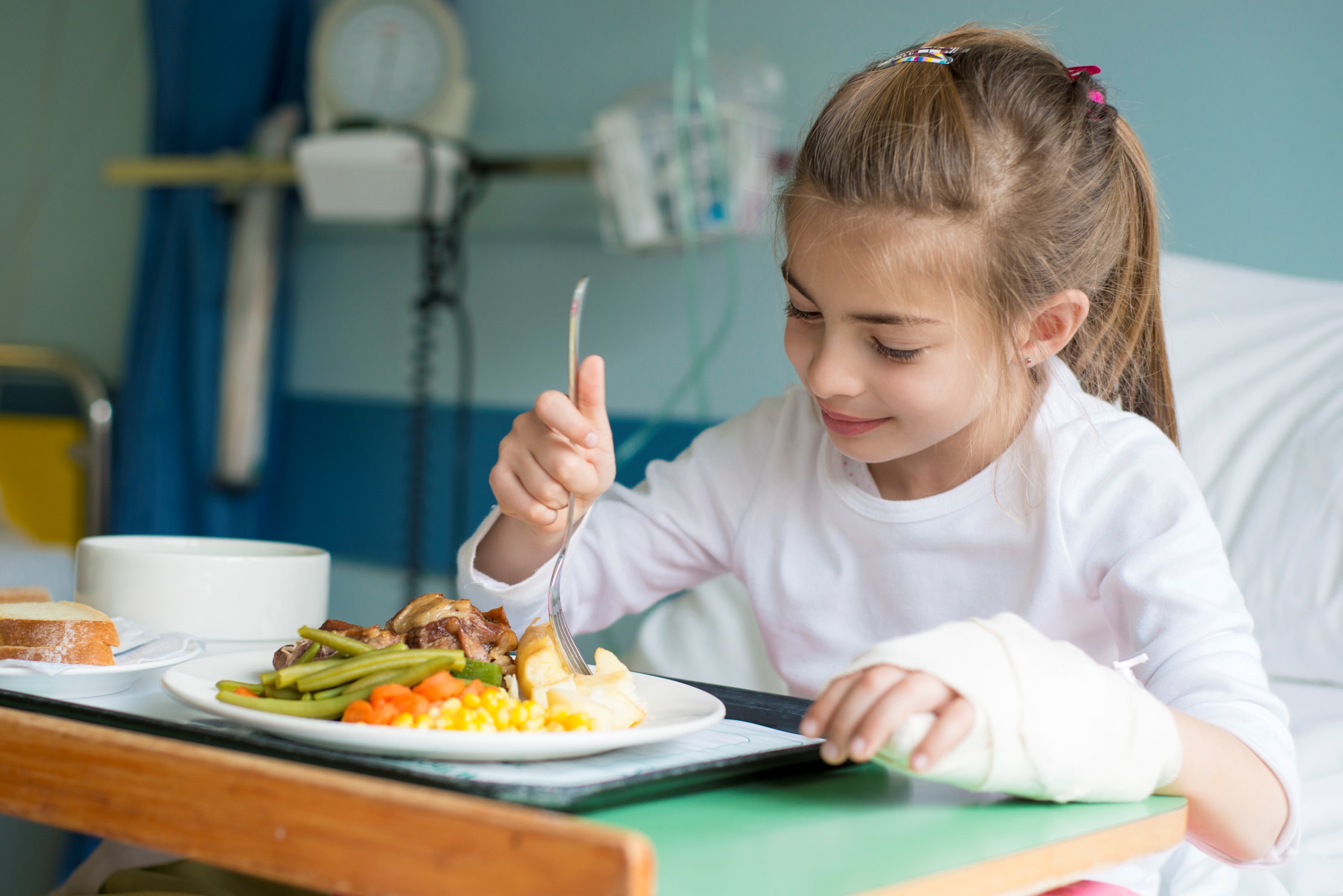 They are particularly interested in the views of young people and children in developing future hospitals. They recognise that their needs and those of their families, carers and friends may be different to those of adults. Your contributions to this Faraday Challenge really will make a difference to future hospital design and, more importantly, to the physical and mental health and wellbeing of young people who have to spend time in hospital.You will need to think carefully about your design. The NHS has a target of working net zero by 2050 and you need to contribute to that so look carefully at the considerations in the brief. Remember, engineering is about people. Today is your chance to make a difference, could you be our engineer...?2.	The BriefThe team from IHEEM wants you to:Design and engineer ONE prototype which could be used in a children’s hospital to make a stay in hospital more comfortable and relaxing for our young patients and their families, carers and friends. Your design MUST include at least one electronic circuit.Complete the planning and events log to show how you have designed your idea, and solved problems and worked as a team throughout the project.Present your prototype to the IHEEM judge(s).You will need to demonstrate the skills and attitudes we are looking for so:be creative;plan carefully;work within the resources and the budget available;be realistic about what is achievable in the time available;be resilient and persevere with problems;record your thinking;keep to strict deadlines.Considerations: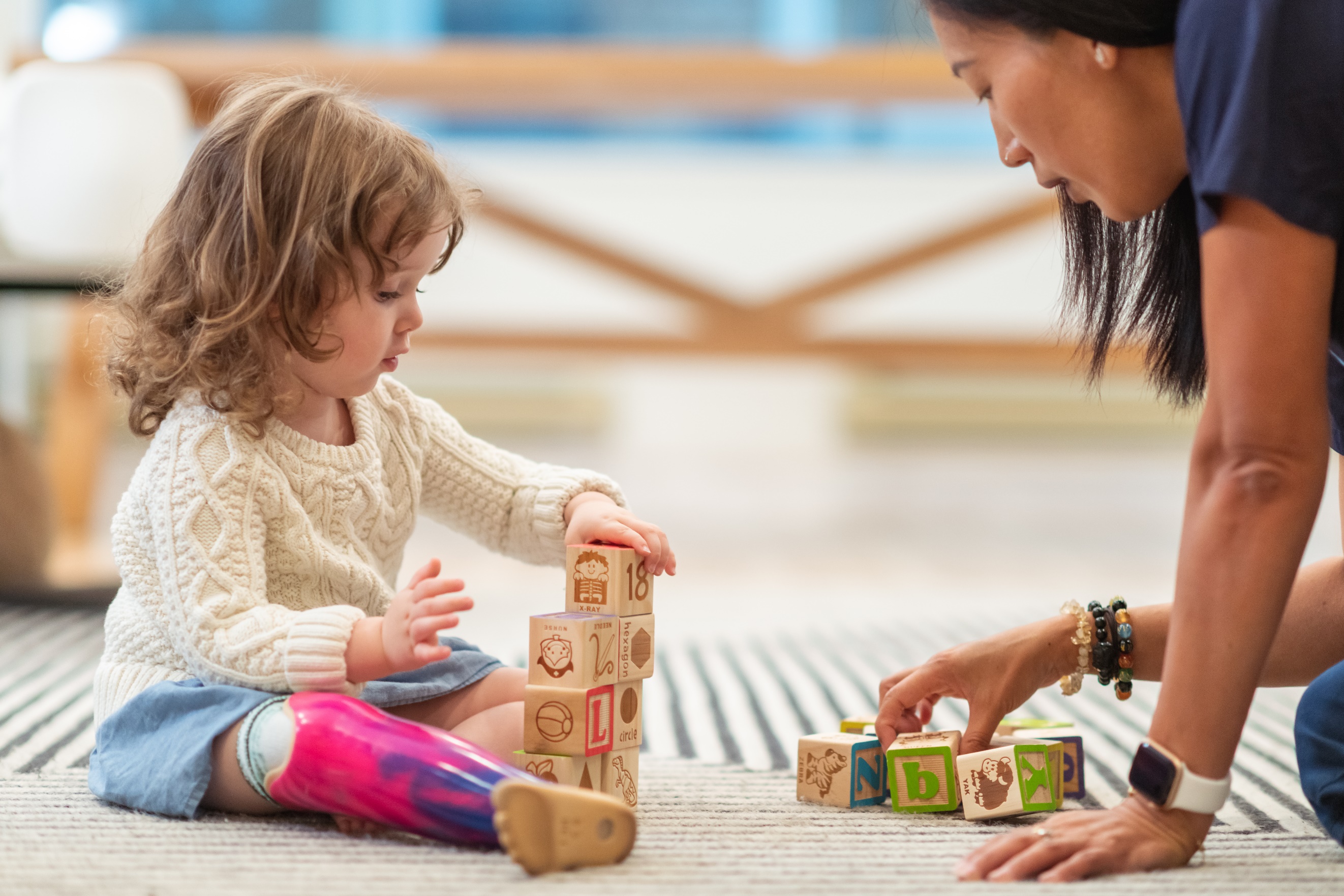 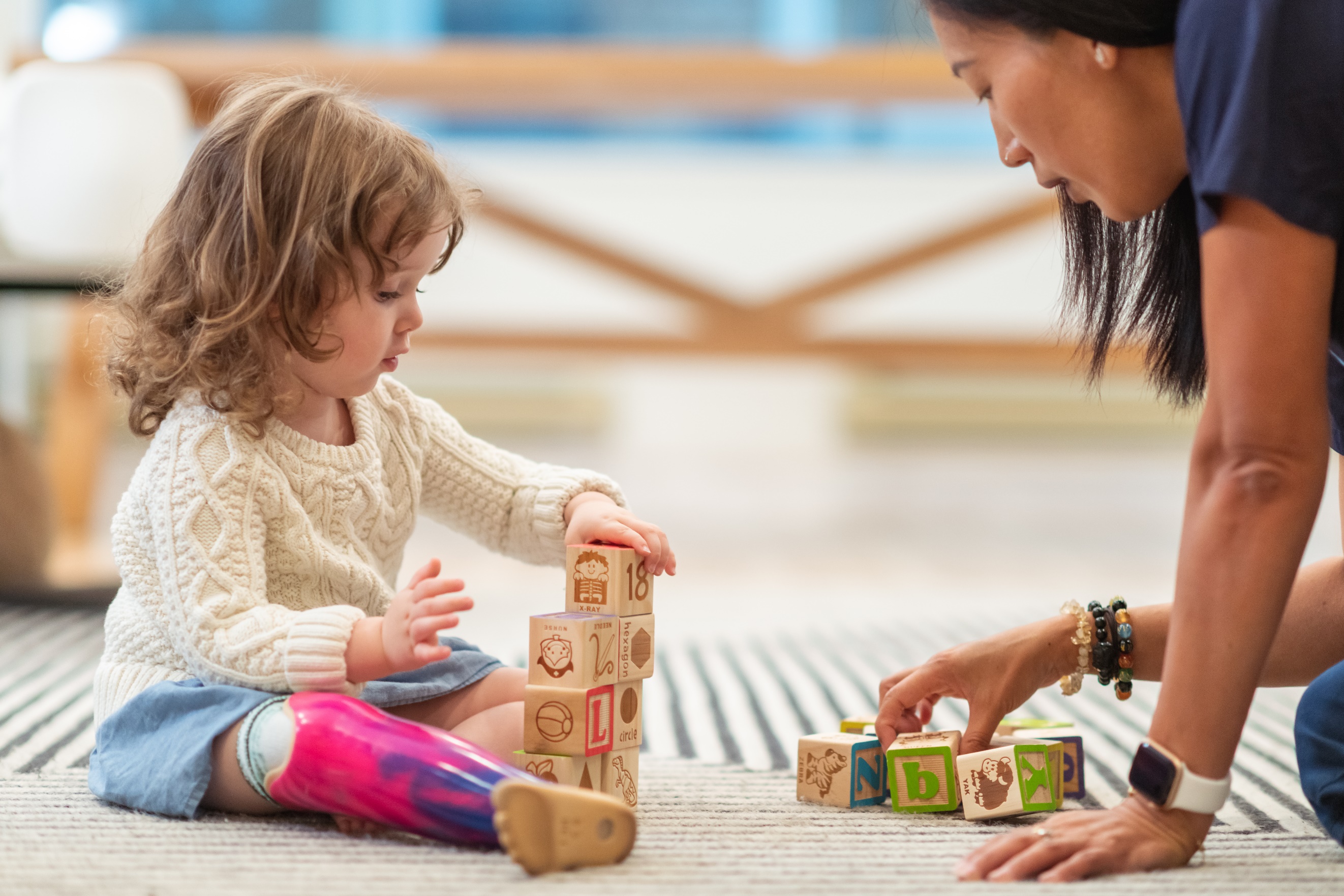 Sustainability – what materials can we use to minimize our impact on the environment? Energy – how can we decrease the amount used and what sources do we have available to us? Waste management – how can we re-use resources rather than adding to the growing pile of waste? ChecklistShop manager resource sheet Items to buyAvailable with your Hire Centre Trade Card These items can be hired from the shop if you buy a Hire Centre Trade Card. You will need to take it to the shop and show the shopkeeper each time you want to use of one of these items. You may only get one item at a time.Free to useJunior hacksaw with bench hookCraft knives x 2Cutting mats or suitable cover to protect tableThe cutting station may be used at any point BUT only 3 people will be allowed at this station at any one time. Please put cutting station rules sign up to remind students.6. Schedule for the day7. 	Layout of the roomNotes: Each team table will need 6 chairs and be large enough for 6 students to work comfortably. The judges’ table and shop will each need 1 chair. Table positions do not need to be exact and can be arranged to best accommodate the shape and size of the venue. If you are running the Challenge Day for just your school, you will not need a teachers’ team table.We strongly recommend you cover the cutting station with cutting mats or a board to protect the surface.8.  Marksheet (overview)10.	Risk AssessmentThe following risk assessment is given as guidance.  It is advised that the school refers to the CLEAPSS Model Risk Assessment Documents for D&T.Risk Assessment (page 2)Student tablesNotesTeam number sign (laminated)1 per tableStudent team registration form1 per tableStudent booklet1 per tableAccounts sheet1 per tableA3 Planning and Events Log1 per tableFaraday credit card or Faraday money1 card or 120 Faradays per tableEngineering apprenticeship pack1 per table – box contains 2AA battery pack with battery snap, 3 x crocodile leads, piezo buzzer and light dependent resistor.Challenge LeaderNotesPresentation - hard and soft copyBest to bring on your own laptop and presentation and video on a memory stickClicker for PowerPoint presentationCarry spare batteriesAssessment matrix 1 per event Stickers – red and yellow (if using)1 of each colour for each team. Red sticker for project manager, yellow sticker for accountant.ClipboardFor hard copy of presentation, assessment matrix, etc.A4 plain paperUp to 3 sheets free per team for presentation notesPrizes (if required)Schools to provideCertificates1 per student ShopNotesShop manager account sheet1 per event - Put on a clipboard Shop manager resources listLaminated sheets on clipboardShop manager guidance2 x laminated sheet to give to shop keepers as briefing for roleAll shop items with price tagsSignageNotesShop	 Cutting station rulesElectrical componentsElectrical componentsElectrical componentsElectrical componentsElectrical componentsItemDescriptionDescriptionUnitCostCrocodile leads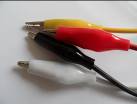 Lead with crocodile clips at each endEach4 FaradaysPiezo buzzer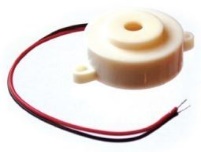 Connect in a circuit to give a sound outputEach6 FaradaysLED – various colours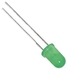 Light Emitting Diode which lights up when connected in a circuit. Choose from red, orange, green or blue.Each 6 FaradaysMotor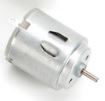 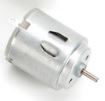 Connect in a circuit to create clockwise or anti-clockwise movement. Will not work with a solar panel or an LDR.Each6 FaradaysSolar motor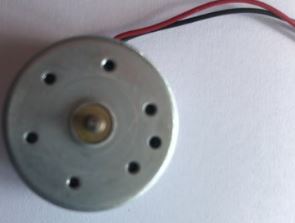 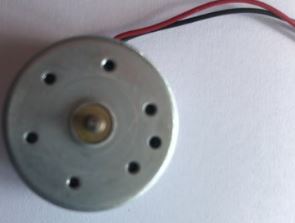 Connect to a solar panel to create clockwise or anti-clockwise movement.Each6 FaradaysServo motor (0 to 90 degrees)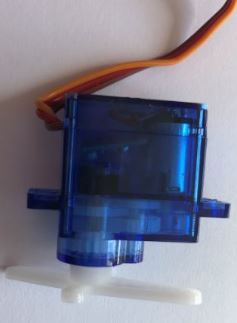 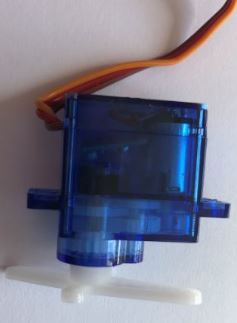 Use with a servo motor control unit to control movement from 0o to 90oEach6 FaradaysServo motor (continuous)Use with a servo motor control unit to control continuous movement through 360oEach6 FaradaysLight Dependent Resistor (LDR)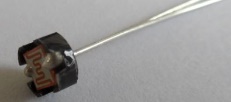 Component that detects the light level and changes resistance in a circuit.Each8 FaradaysPush to make switch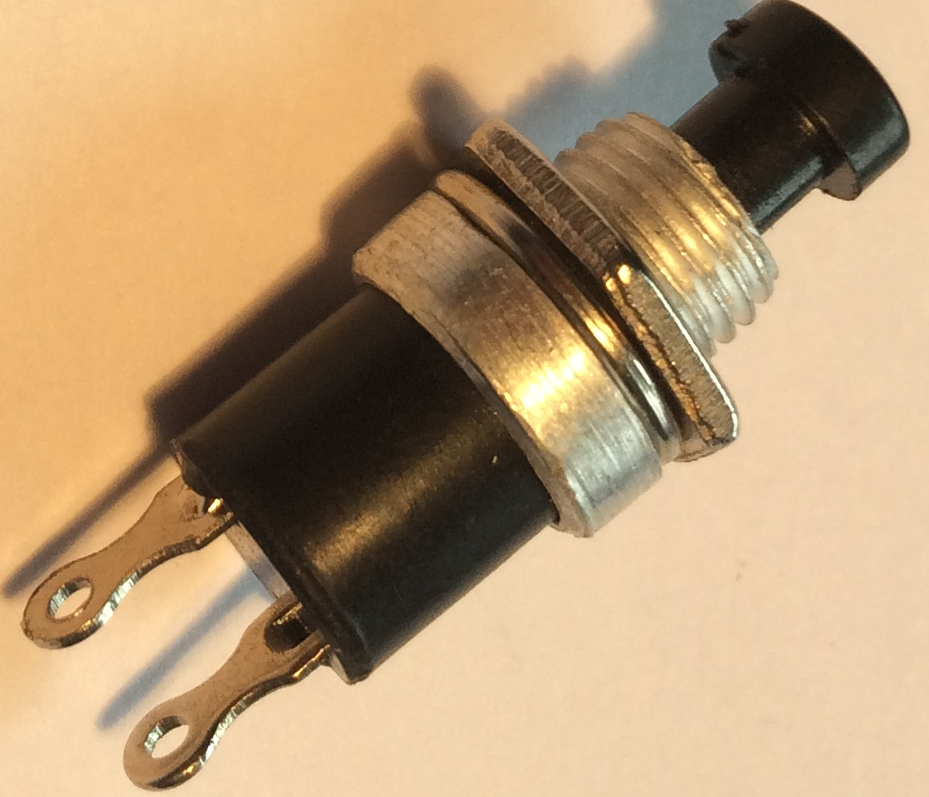 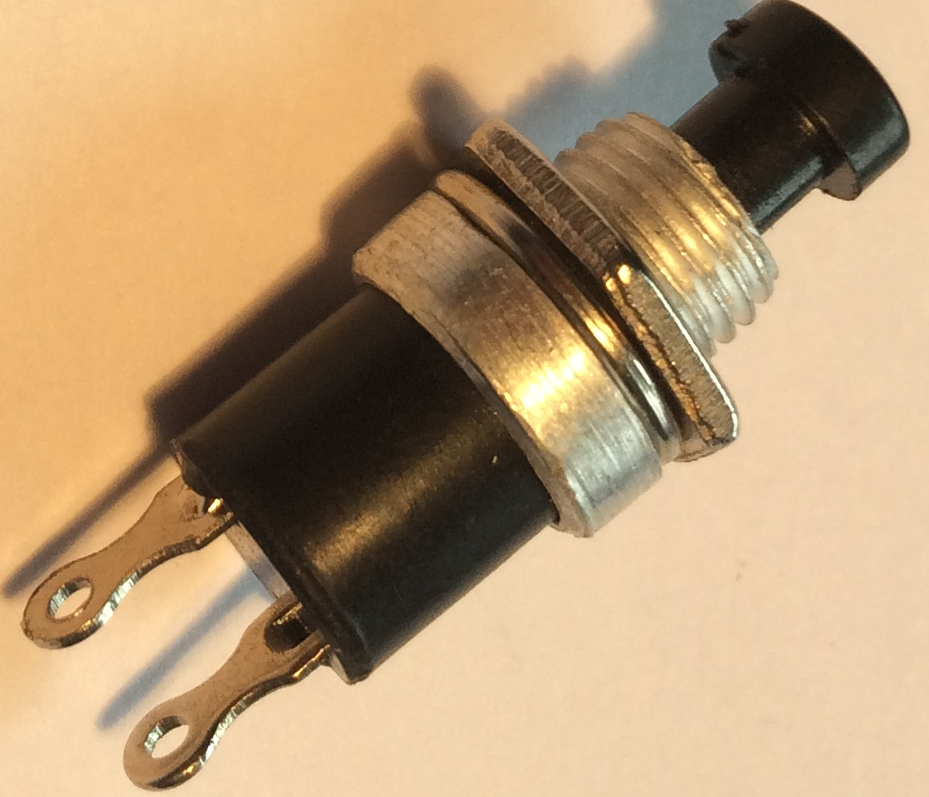 Connects a circuit when pushed down and breaks the circuit when released.Each6 FaradaysServo motor control unit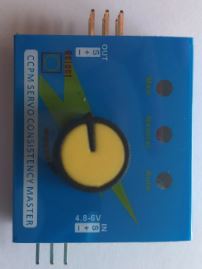 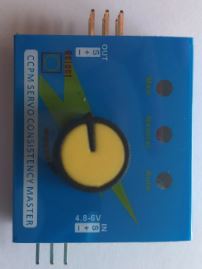 Use this to control a servo motor. You MUST read the ‘How to …’ sheet before connecting this component.Each8 FaradaysMotor holder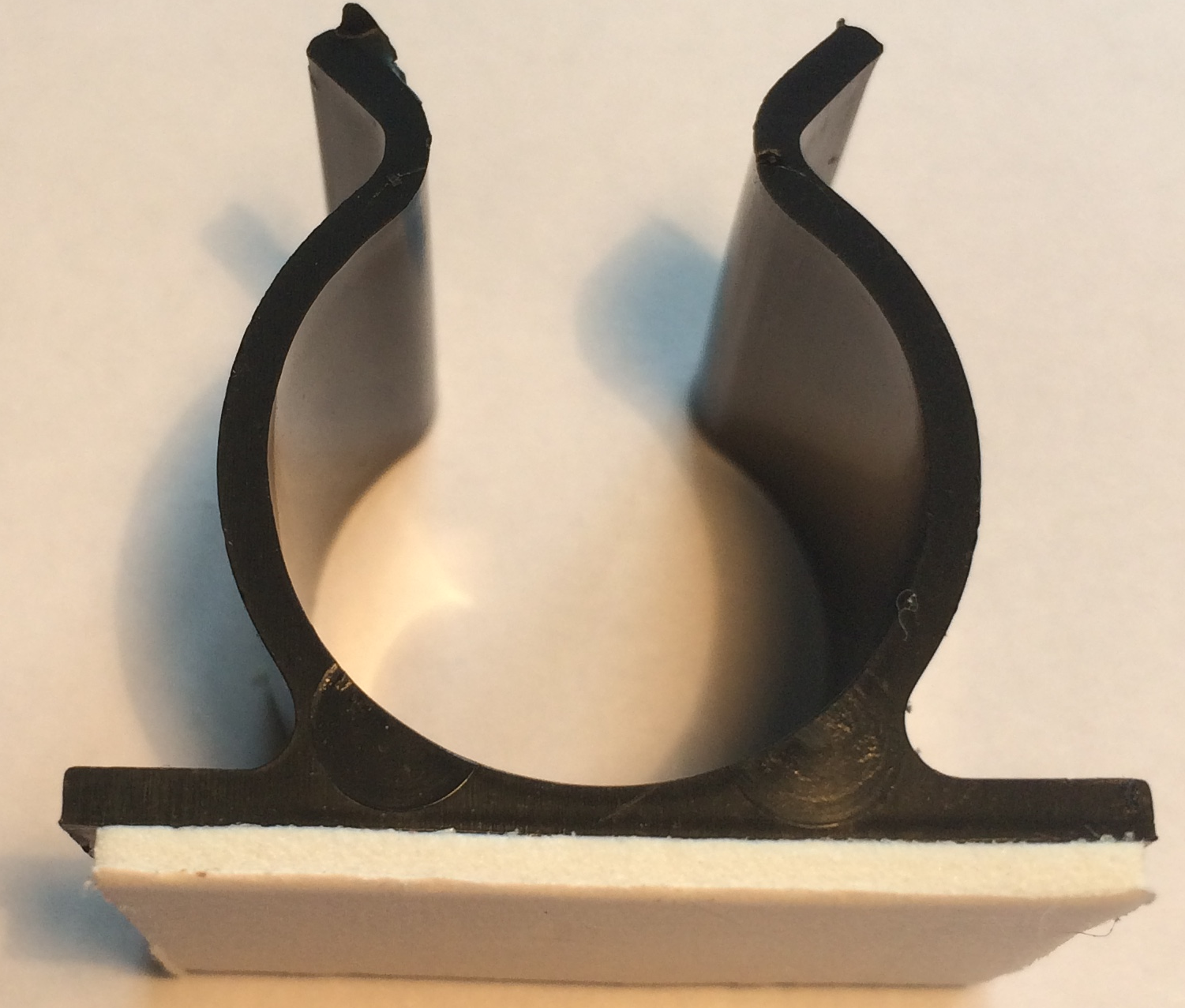 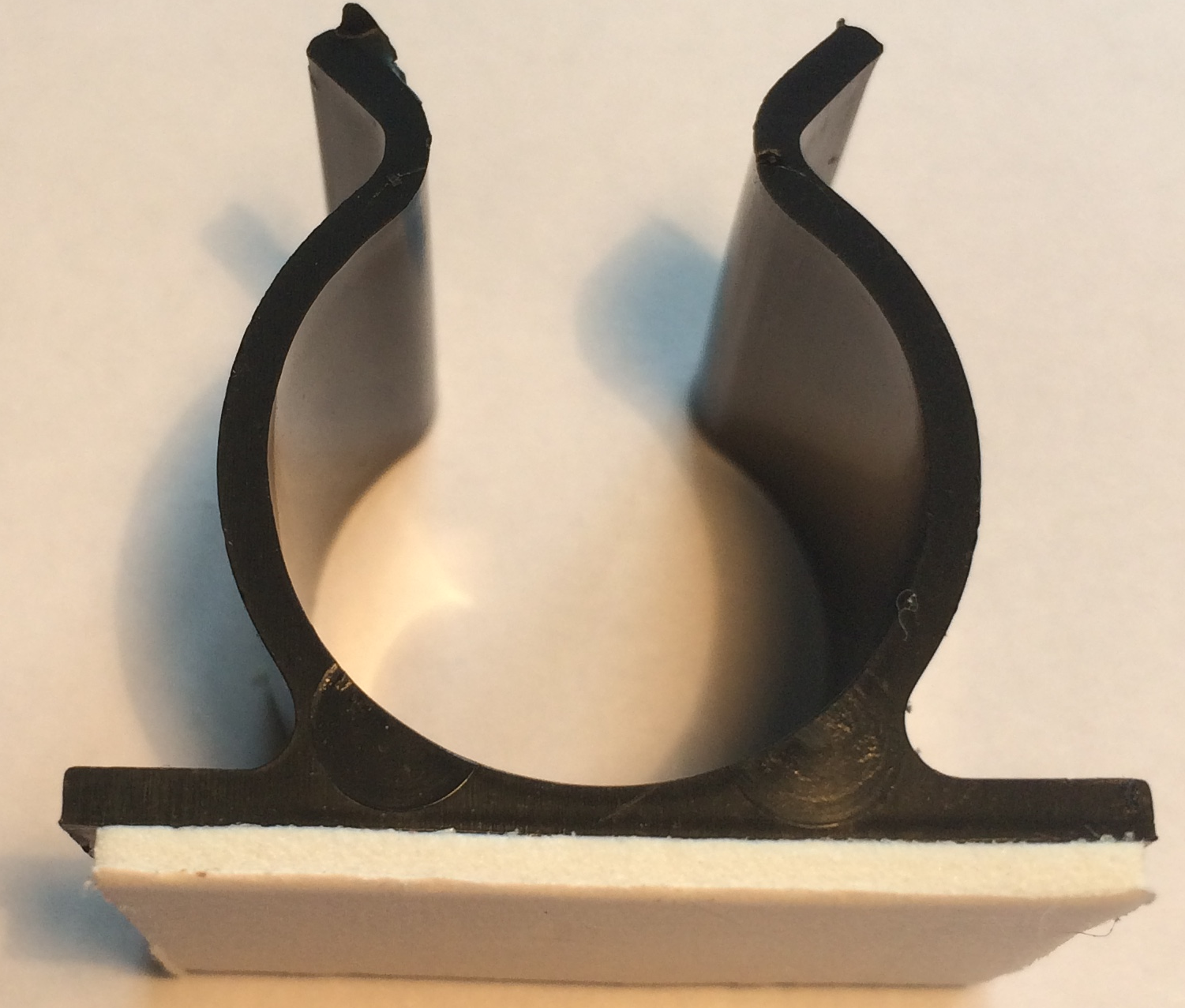 Used to fix a motor or a syringe in position. NOTE: you will need the insert to connect a syringe.Each4 FaradaysGear attachment for motorUsed to connect a motor to a cog.Each2 FaradaysPulley attachment for motor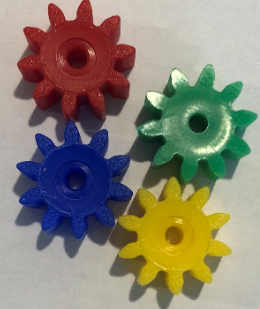 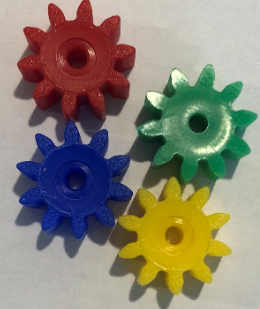 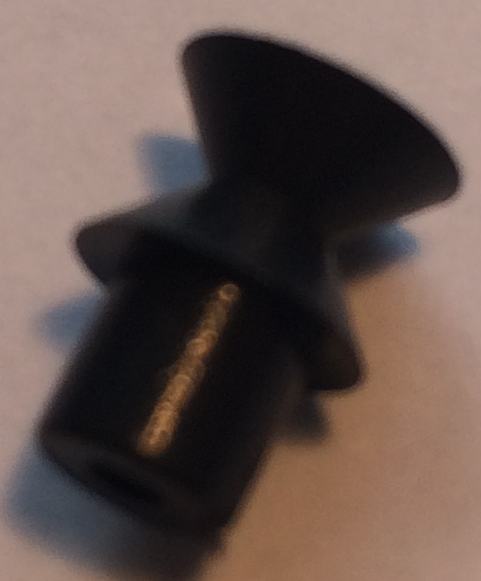 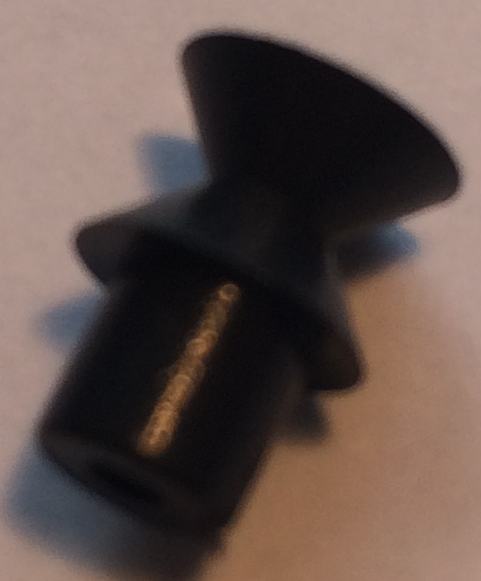 Used to connect a motor to a pulley wheel – will need connector (e.g. elastic band)Each2 FaradaysSolar panel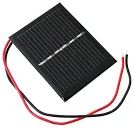 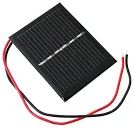 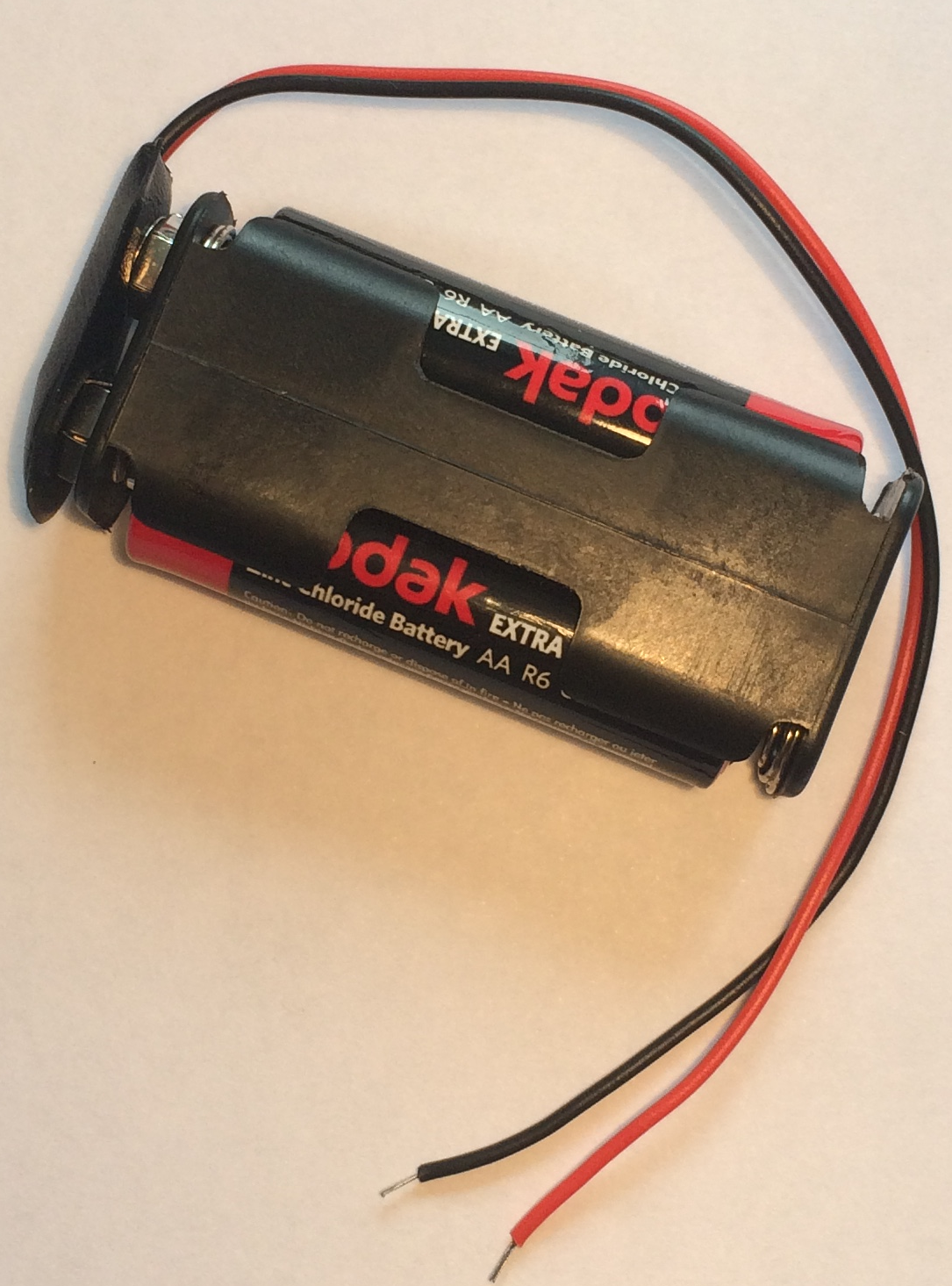 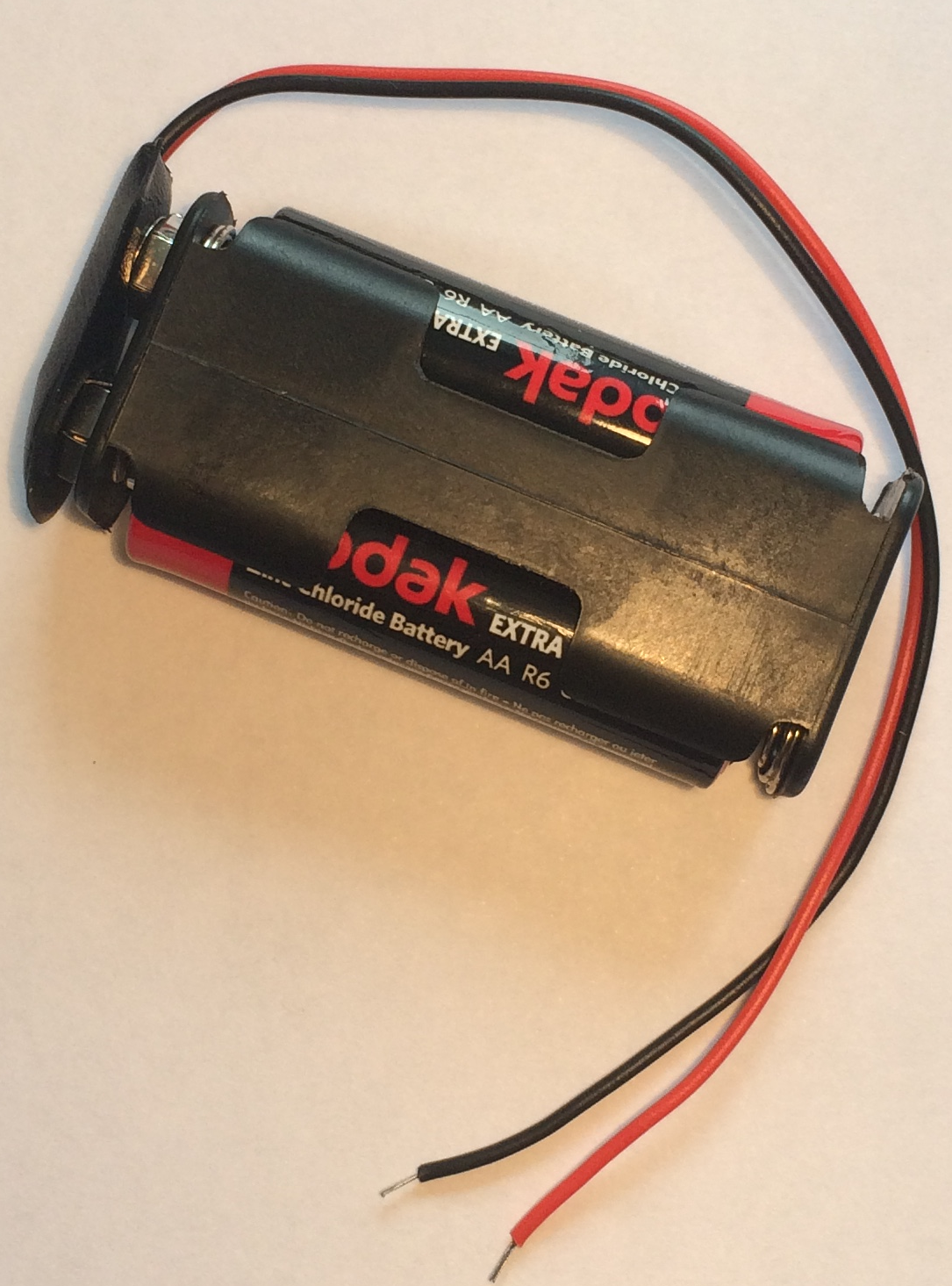 Used to power components using the power of the sun. You MUST read the ‘How to …’ sheet before using.Each6 Faradays2AA cells in battery holder with battery snapUsed to provide power for your circuitEach4 Faradays4 AA cells in battery holder with jumper leads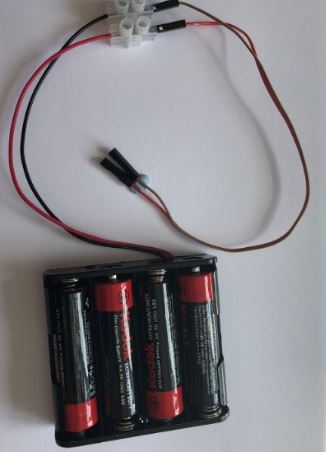 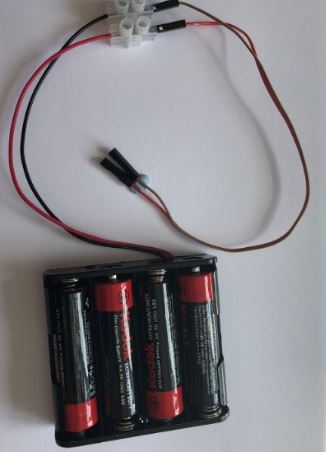 ONLY to be used with servo motor control unit. Each6 FaradaysConstruction materialsConstruction materialsConstruction materialsConstruction materialsConstruction materialsItemDescriptionUnitUnitCostCorrexUsed to create structuresPiecePiece6 FaradaysPlastic syringes with tubeUsed to develop pneumatic systemPair of syringes with plastic tube6 Faradays6 FaradaysSmall cogUsed in gear systems with motorsEach2 Faradays2 FaradaysMedium cogUsed in gear systems with motorsEach2 Faradays2 FaradaysLarge cogUsed in gear systems with motorsEach4 FaradaysNailUsed for making moisture sensorPair2 FaradaysDowelPiece of solid cylindrical wooden rod used to create structures Each4 FaradaysPulley wheel Used to connect to pulley attachments on motorEach6 FaradaysWooden wheel Used with motors to drive somethingEach4 FaradaysPlastic reelUsed in constructionEach4 FaradaysColoured cardA4 sheet of card – assorted coloursEach4 FaradaysAluminium foilA conductive material which can be used to make pressure pads or switches (MUST NOT be used in place of connecting wires)10cm strip6 FaradaysMasking tapeCan be used to secure light parts in your design. NOTE: excessive use of tape will result in an additional chargeRoll6 FaradaysPolyfoamCan be used as part of your product designPiece4 FaradaysSpongeCan be used to make pressure switches or enhance your design.Each6 FaradaysPaperclipUsed to create switches or in constructionEach1 FaradayPaper fastenerUsed to create switches or in constructionEach1 FaradayElastic bandsUsed to hold or create working parts, including driving pulley wheelsEach1 FaradayCable tiesCan be used to hold your structures in placeEach 2 FaradaysStringCan be used as part of your product design30cm piece4 FaradaysBaking parchmentCan be used as part of your product design30cm strip6 FaradaysWooden lolly sticksCan be used as part of your product designEach4 FaradaysHire Centre Trade CardUse this to hire various items from the hire section of the shop – see next page for detailsOne per team6 FaradaysStaplerUsed to staple soft materials only Hole punchUsed to make small holes in soft materialsRulerUsed to measure any part of your product or additional itemsScissorsUsed for soft materials only 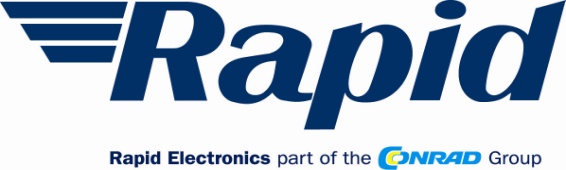 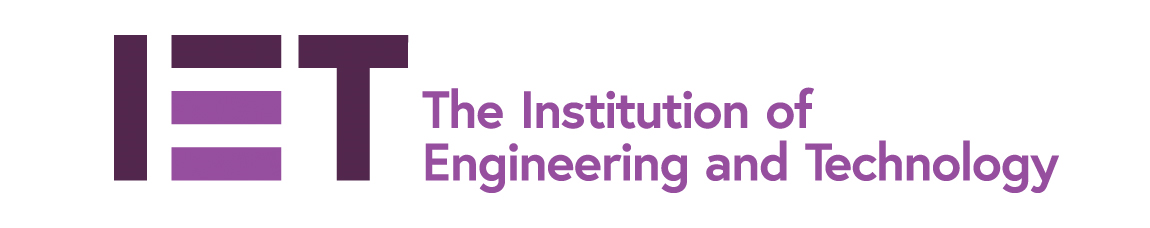 Kit Inventory ListDescriptionQuantityP/NP/NWooden lolly sticks1206-119506-1195LinkLinkCable ties (assorted/ 8cm minimum length)2089-164889-1648https://www.rapidonline.com/major-brushes-7066-200-wooden-lollysticks-pack-of-200-06-1195 https://www.rapidonline.com/major-brushes-7066-200-wooden-lollysticks-pack-of-200-06-1195 Round wire nails 30mm1284-898884-8988https://www.rapidonline.com/sealey-ct200-cable-ties-100-x-2-4mm-pack-of-200-89-1648 https://www.rapidonline.com/sealey-ct200-cable-ties-100-x-2-4mm-pack-of-200-89-1648 Pulley attachment for motor637-034237-0342https://www.rapidonline.com/forgefix-500nlrh25b-round-head-nail-bright-finish-25mm-bag-of-500g-84-8988 https://www.rapidonline.com/forgefix-500nlrh25b-round-head-nail-bright-finish-25mm-bag-of-500g-84-8988 LED – green655-010555-0105https://www.rapidonline.com/trumotion-tg2-010-pulley-black-10mm-for-2mm-shaft-37-0342 https://www.rapidonline.com/trumotion-tg2-010-pulley-black-10mm-for-2mm-shaft-37-0342 Push to make switch378-010078-0100https://www.rapidonline.com/kingbright-l-7104gd-3mm-green-led-30mcd-55-0105 https://www.rapidonline.com/kingbright-l-7104gd-3mm-green-led-30mcd-55-0105 LED - orange555-009555-0095https://www.rapidonline.com/rvfm-us-101-a-red-cap-miniature-red-push-to-make-switch-78-0100 https://www.rapidonline.com/rvfm-us-101-a-red-cap-miniature-red-push-to-make-switch-78-0100 LED – red555-010255-0102https://www.rapidonline.com/kingbright-l-7104ed-3mm-orange-led-20mcd-55-0095 https://www.rapidonline.com/kingbright-l-7104ed-3mm-orange-led-20mcd-55-0095 String Reel106-927206-9272https://www.rapidonline.com/kingbright-l-7104hd-3mm-red-led-3mcd-55-0102 https://www.rapidonline.com/kingbright-l-7104hd-3mm-red-led-3mcd-55-0102 4 AA cells in battery holder with jumper leads618-369518-3695https://www.rapidonline.com/major-brushes-78700-thin-cotton-string-250g-reel-06-9272 https://www.rapidonline.com/major-brushes-78700-thin-cotton-string-250g-reel-06-9272 AA batteries  (pack of 40)118-211218-2112https://www.rapidonline.com/keystone-2478-battery-holder-for-4-x-aa-and-flying-leads-18-3695 https://www.rapidonline.com/keystone-2478-battery-holder-for-4-x-aa-and-flying-leads-18-3695 Coloured card1006-095306-0953https://www.rapidonline.com/gp-gppca15au007-pca15au007-ultra-alkaline-aa-batteries-pack-of-40-18-2112 https://www.rapidonline.com/gp-gppca15au007-pca15au007-ultra-alkaline-aa-batteries-pack-of-40-18-2112 Battery snaps618-010518-0105https://www.rapidonline.com/rapid-re03-a4-assorted-bright-coloured-card-220gsm-pack-of-30-06-0953 https://www.rapidonline.com/rapid-re03-a4-assorted-bright-coloured-card-220gsm-pack-of-30-06-0953 Motor437-014237-0142https://www.rapidonline.com/trupower-18-0105-battery-clip-for-pp3-pp6-battery-150mm-18-0105 https://www.rapidonline.com/trupower-18-0105-battery-clip-for-pp3-pp6-battery-150mm-18-0105 Piezo buzzer635-011535-0115https://www.rapidonline.com/trumotion-e0142-miniature-motor-3v-5240-rpm-37-0142 https://www.rapidonline.com/trumotion-e0142-miniature-motor-3v-5240-rpm-37-0142 Light Dependent Resistor (LDR)658-013258-0132https://www.rapidonline.com/rvfm-35-0115-piezo-buzzer-miniature-12v-35-0115 https://www.rapidonline.com/rvfm-35-0115-piezo-buzzer-miniature-12v-35-0115 Solar motor437-044137-0441https://www.rapidonline.com/silonex-norps12-light-dependent-resistor-58-0132 https://www.rapidonline.com/silonex-norps12-light-dependent-resistor-58-0132 Aluminium foil106-092106-0921https://www.rapidonline.com/trumotion-wrf-300ca-08430-18-5-miniature-low-inertia-solar-motor-2v-1540-rpm-37-0441 https://www.rapidonline.com/trumotion-wrf-300ca-08430-18-5-miniature-low-inertia-solar-motor-2v-1540-rpm-37-0441 Solar panel456-012456-0124https://www.rapidonline.com/rapid-tx7539-rvfm-aluminium-foil-450mm-18-x-75m-06-0921 https://www.rapidonline.com/rapid-tx7539-rvfm-aluminium-foil-450mm-18-x-75m-06-0921 Motor holder637-036037-0360https://www.rapidonline.com/truopto-opl30a10101-solar-module-3v-100ma-0-3w-60x48x3mm-with-20cm-flying-leads-56-0124 https://www.rapidonline.com/truopto-opl30a10101-solar-module-3v-100ma-0-3w-60x48x3mm-with-20cm-flying-leads-56-0124 Paperclip834-398034-3980https://www.rapidonline.com/rapid-37-0360-rvfm-self-adhesive-motor-mounts-pack-of-10-37-0360 https://www.rapidonline.com/rapid-37-0360-rvfm-self-adhesive-motor-mounts-pack-of-10-37-0360 Pulley wheel 54mm437-041137-0411https://www.rapidonline.com/rapid-is3100-rvfm-plain-paper-clips-pk1000-34-3980 https://www.rapidonline.com/rapid-is3100-rvfm-plain-paper-clips-pk1000-34-3980 Servo motor (0-90 degrees)437-133937-1339https://www.rapidonline.com/rapid-37-0411-rvfm-wooden-pulleys-50mm-pack-of-10-37-0411 https://www.rapidonline.com/rapid-37-0411-rvfm-wooden-pulleys-50mm-pack-of-10-37-0411 Servo motor (continuous)437-133537-1335https://www.rapidonline.com/feetech-fs90-mini-servo-120-9g-37-1339 https://www.rapidonline.com/feetech-fs90-mini-servo-120-9g-37-1339 Paper fastener634-370434-3704https://www.rapidonline.com/feetech-fs90r-360-continuous-rotation-micro-servo-37-1335 https://www.rapidonline.com/feetech-fs90r-360-continuous-rotation-micro-servo-37-1335 Elastic bands (Number 16 work best)1234-997334-9973https://www.rapidonline.com/rapid-503050-rvfm-paper-fasteners-20mm-box-of-200-34-3704 https://www.rapidonline.com/rapid-503050-rvfm-paper-fasteners-20mm-box-of-200-34-3704 Plastic syringes with tube606-996906-9969https://www.rapidonline.com/rapid-34-9973-rvfm-rubber-band-no-16-63-5-x-1-6mm-2-1-2-x-1-16in-454g-34-9973 https://www.rapidonline.com/rapid-34-9973-rvfm-rubber-band-no-16-63-5-x-1-6mm-2-1-2-x-1-16in-454g-34-9973 Jumper leads  Pack of 10)234-067934-0679https://www.rapidonline.com/rapid-64399-10ml-syringe-pack-of-10-06-9969 https://www.rapidonline.com/rapid-64399-10ml-syringe-pack-of-10-06-9969 Terminal blocks221-426921-4269https://www.rapidonline.com/rapid-jw-d1-mf-jumper-wires-dupont-cable-m-f-26awg-1-pin-2-54mm-pitch-15cm-pk10-34-0679 https://www.rapidonline.com/rapid-jw-d1-mf-jumper-wires-dupont-cable-m-f-26awg-1-pin-2-54mm-pitch-15cm-pk10-34-0679 Sponge (pack of 5)185-496085-4960https://www.rapidonline.com/hylec-hyks-02412pp-12-pole-kwik-snap-terminal-block-450v-24a-wire-2-5mm2-21-4269 https://www.rapidonline.com/hylec-hyks-02412pp-12-pole-kwik-snap-terminal-block-450v-24a-wire-2-5mm2-21-4269 Tubing 15cm piece337-128937-1289https://www.rapidonline.com/weller-t0052241999-tip-cleaning-sponge-soldering-iron-stands-pack-of-5-85-4960 https://www.rapidonline.com/weller-t0052241999-tip-cleaning-sponge-soldering-iron-stands-pack-of-5-85-4960 Small, medium and large cogs3037-028037-0280https://www.rapidonline.com/rapid-pen-0035-rvfm-tubing-3-5mm-clear-25m-coil-37-1289 https://www.rapidonline.com/rapid-pen-0035-rvfm-tubing-3-5mm-clear-25m-coil-37-1289 Crocodile leads317-035017-0350https://www.rapidonline.com/rapid-rap-4910-rvfm-gear-pack-100-37-0280 https://www.rapidonline.com/rapid-rap-4910-rvfm-gear-pack-100-37-0280 2AA cells in battery holder with battery snap618-012518-0125https://www.rapidonline.com/rvfm-17-0350-pack-of-ten-crocodile-leads-17-0350 https://www.rapidonline.com/rvfm-17-0350-pack-of-ten-crocodile-leads-17-0350 Correx Plastic Sheets237-331537-3315https://www.rapidonline.com/trupower-bh-322-1b-2-x-aa-press-stud-battery-holder-18-0125 https://www.rapidonline.com/trupower-bh-322-1b-2-x-aa-press-stud-battery-holder-18-0125 Plastic cotton reel306-063006-0630https://www.rapidonline.com/rapid-ep700ppfldb-rvfm-corrugated-plastic-605-x-605-x-4mm-pack-of-10-37-3315 https://www.rapidonline.com/rapid-ep700ppfldb-rvfm-corrugated-plastic-605-x-605-x-4mm-pack-of-10-37-3315 Masking tape487-192787-1927https://www.rapidonline.com/major-brushes-7060-100-cotton-reels-pack-of-100-06-0630 https://www.rapidonline.com/major-brushes-7060-100-cotton-reels-pack-of-100-06-0630 Baking parchment152-944352-9443https://www.rapidonline.com/ultratape-00552450ulrp-masking-tape-25mm-x-50m-87-1927 https://www.rapidonline.com/ultratape-00552450ulrp-masking-tape-25mm-x-50m-87-1927 Dowel1206-076506-0765https://www.rapidonline.com/rvfm-wf014-baking-parchment-paper-18in-x-75m-52-9443 https://www.rapidonline.com/rvfm-wf014-baking-parchment-paper-18in-x-75m-52-9443 Wooden wheel 54mm1206-071506-0715https://www.rapidonline.com/rapid-06-0765-rvfm-dowel-4mm-x-600mm-pack-of-100-06-0765 https://www.rapidonline.com/rapid-06-0765-rvfm-dowel-4mm-x-600mm-pack-of-100-06-0765 https://www.rapidonline.com/rapid-06-0715-rvfm-50mm-mdf-wheels-pack-of-100-06-0715 https://www.rapidonline.com/rapid-06-0715-rvfm-50mm-mdf-wheels-pack-of-100-06-0715 08:00Challenge Leader arrives to set up09:15Register your team (All visiting schools should have arrived by this point)09:30Welcome and introduction09:50Project brief: Introduction to the Faraday Challenge10:10Planning: Identifying the problems and generating initial ideas10:25Team role selection: team decides on which roles they need10:30Engineering apprenticeship: teams complete a short engineering task ⚠10:40Development ⚠Shop opensAgree on final product designs11:00Break11:10Development continues ⚠Continue to design and modify where necessary Record progress in event log12:15Teams are briefed on the content of the presentation12:30Lunch – Tools down13:00Development: Final preparations ⚠Finalise productPrepare presentation with notes13:30Shop closes Submit accounting sheet to the Shop keeperPractise presentation13:50Presentation ⚠Teams present their designs to the judge(s)14:45Award ceremony with final feedback and evaluation of the day 15:00Engineering teams depart15:45Challenge Leader departs by this point (actual time depends on pack up requirements)Assessment CriteriaAssessment CriteriaAssessment CriteriaAssessment CriteriaTeamTeamTeamTeamTeamTeamTeamAssessment CriteriaAssessment CriteriaAssessment CriteriaAssessment Criteria1234567PlanningPlanningPlanning13PlanningPlanningPlanning13Development of product*Development of product*Development of product*20Development of product*Development of product*Development of product*20Use of budgetUse of budgetUse of budget8Use of budgetUse of budgetUse of budget8Product engineering*Product engineering*Product engineering*30Product engineering*Product engineering*Product engineering*30The presentationThe presentationThe presentation15Teamwork*Teamwork*Teamwork*14Teamwork*Teamwork*Teamwork*14Total scoreTotal scoreTotal score100Leader decider (see * for priority scores)Leader decider (see * for priority scores)Leader decider (see * for priority scores)TeamTeamTeamSchool/Team nameSchool/Team nameSchool/Team nameSchool/Team nameSchool/Team nameSchool/Team nameSchool/Team nameSchool/Team nameSchool/Team name111222333444555666777Risk Assessment and Operating Procedure – IET FaradayRisk Assessment and Operating Procedure – IET FaradayRisk Assessment and Operating Procedure – IET FaradayRisk Assessment and Operating Procedure – IET FaradayActivity: Faraday Challenge Day – Teacher Led 2021-22Activity: Faraday Challenge Day – Teacher Led 2021-22Activity: Faraday Challenge Day – Teacher Led 2021-22Activity: Faraday Challenge Day – Teacher Led 2021-22Persons at riskStudents taking part in the Faraday Challenge Day and adults in the locationStudents taking part in the Faraday Challenge Day and adults in the locationStudents taking part in the Faraday Challenge Day and adults in the locationMaximum Group Size36 studentsRecommended Staffing/Student Ratio1:18Risk AssessmentRisk AssessmentRisk AssessmentRisk AssessmentHazardsHazardsControl MeasuresControl MeasuresUse of electrical equipment – risk of electric shockUse of electrical equipment – risk of electric shockAll electrical equipment is low voltage.All electrical equipment is low voltage.Use of electrical equipment – short circuit causing heatingUse of electrical equipment – short circuit causing heatingWarn students of the possibility of burns when connecting and disconnecting components. All pupils will receive a briefing about correct use of electrical components.Warn students of the possibility of burns when connecting and disconnecting components. All pupils will receive a briefing about correct use of electrical components.Basic use of hand tools (craft knives, scissors, hole punches, staplers) – risk of cutting or abrasionBasic use of hand tools (craft knives, scissors, hole punches, staplers) – risk of cutting or abrasionWarn students of the risks and advise them of safe working practices. Identify member of staff to supervise area. Inform challenge leader if use of knives in school is restricted.Warn students of the risks and advise them of safe working practices. Identify member of staff to supervise area. Inform challenge leader if use of knives in school is restricted.Use of water with moisture sensorsUse of water with moisture sensorsEnsure students test their moisture sensor using a sponge in a small tub rather than directly in any drink or cup of water to avoid spillage on electrical components.Ensure students test their moisture sensor using a sponge in a small tub rather than directly in any drink or cup of water to avoid spillage on electrical components.Risk of burning when using solar panels with lampRisk of burning when using solar panels with lampWarn students not to hold solar panels too close to the lamp bulb and to turn off the lamp when not in use to avoid it becoming too hot.Warn students not to hold solar panels too close to the lamp bulb and to turn off the lamp when not in use to avoid it becoming too hot.Location issues (to be completed by Host School)Location issues (to be completed by Host School)Further Action Required: 1. Ensure all persons staffing the Faraday Challenge Days are aware of and competent to comply with this risk assessment and the control measures.Further Action Required: 1. Ensure all persons staffing the Faraday Challenge Days are aware of and competent to comply with this risk assessment and the control measures.Further Action Required: 1. Ensure all persons staffing the Faraday Challenge Days are aware of and competent to comply with this risk assessment and the control measures.Further Action Required: 1. Ensure all persons staffing the Faraday Challenge Days are aware of and competent to comply with this risk assessment and the control measures.Working PracticeWorking PracticeGroup structureOne Faraday Challenge Day Leader and one teacher and one technician from the host school to be present during the whole day to oversee use of equipment and to keep order. Teachers bringing groups from other schools must remain in the room and be responsible for their own students.RestrictionsUnknown premises.EmergencyProcedureFollow the lead from the Host School.Faraday Challenge Day Leader to be fully briefed on risk assessment procedure prior to the day or on arrival.SafeguardingThe Challenge Leader will carry their DBS and provide it where requested. They will comply with the safeguarding regulations within the school. A member of staff from the school MUST be present in the rooms at all times when students are present.Safety EquipmentFirst aid kit and fire extinguisher (electrical fires) to be provided by Host School.Covid 19Please inform us of any restrictions or expectations which apply on receipt of this pack.Name and role of IET Faraday Challenge representativeKeira SewellChallenge Day Leader.Name and role of school representativeSignature of the school representativeDate of this ReviewMay 2021